МОУ «Деевская средняя общеобразоватнельная школа»Отчет учащихся 7 класса о проделанной работе по ппрограмме «Будь здоров»10 сентября  -   приняли участие  в экологическом десанте по берегу, руслу   р. Шакыш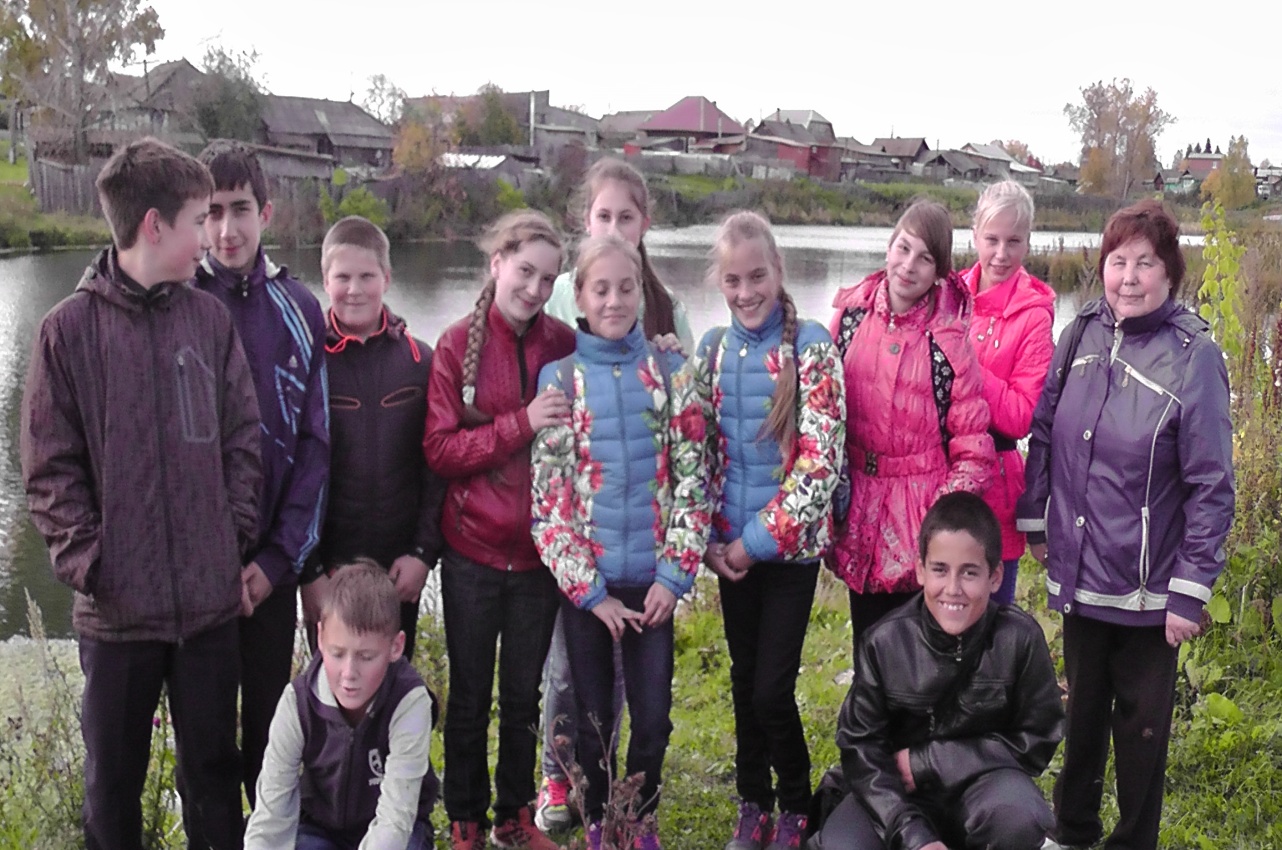 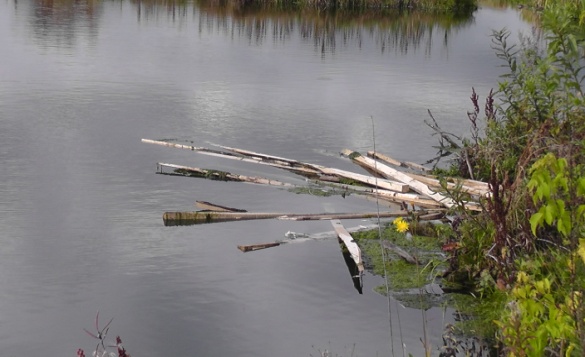 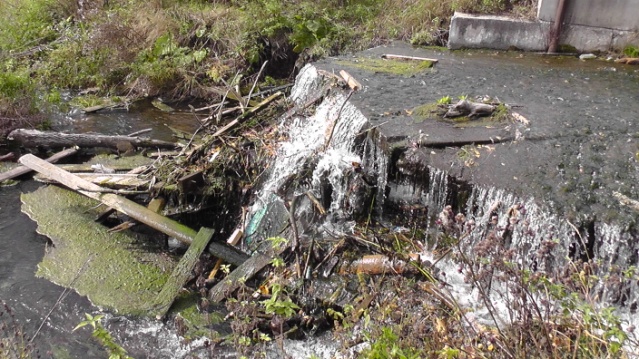 11 сентября – провели классный час «Всероссийский день трезвости»В 1913 году, по инициативе служителей Православной Церкви, был проведен первый Российский День трезвости. Решением Святейшего Синода от марта 1914 года было принято ежегодное празднование Всероссийского Дня Трезвости – 11 сентября (по новому стилю). 
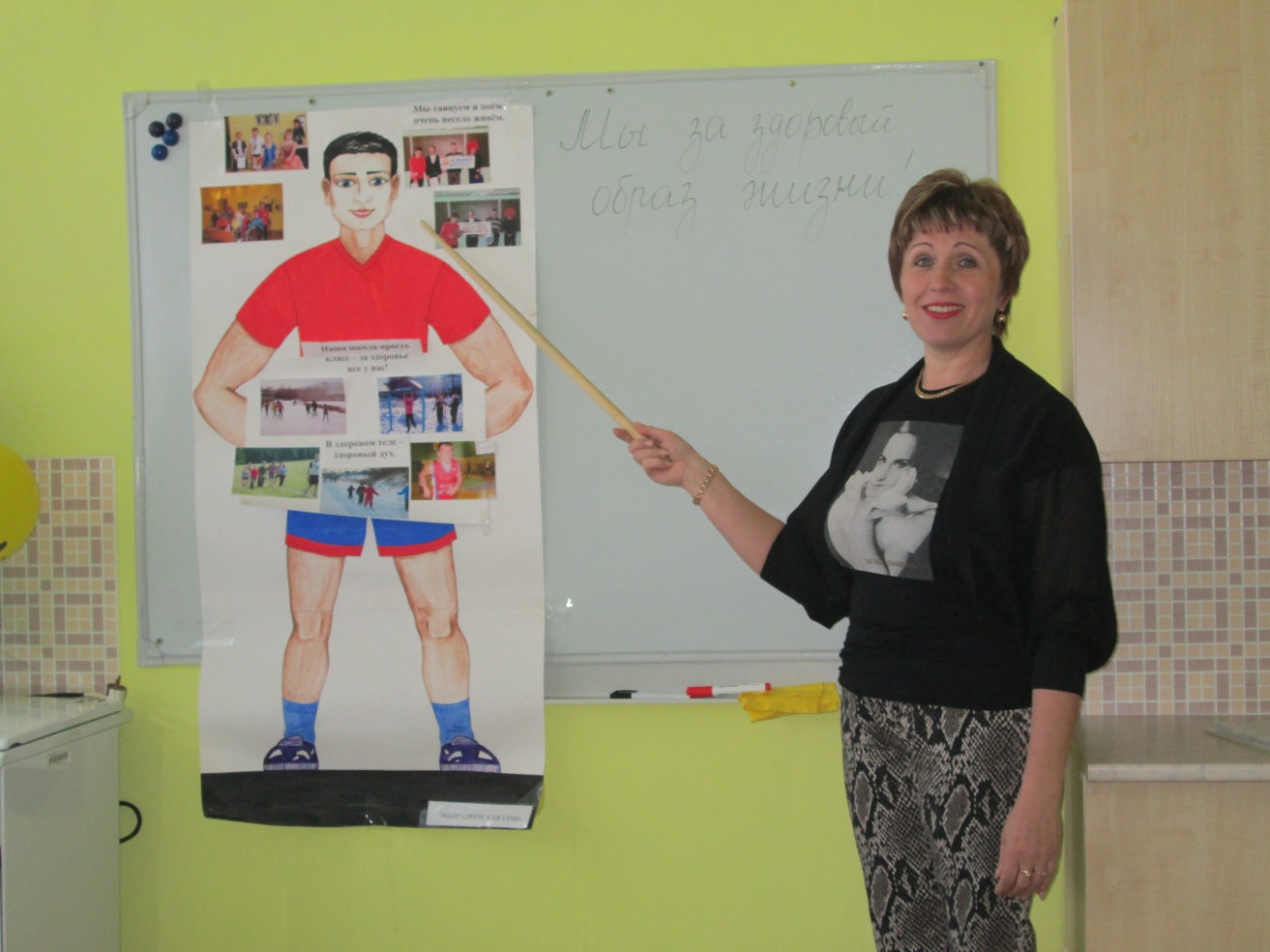 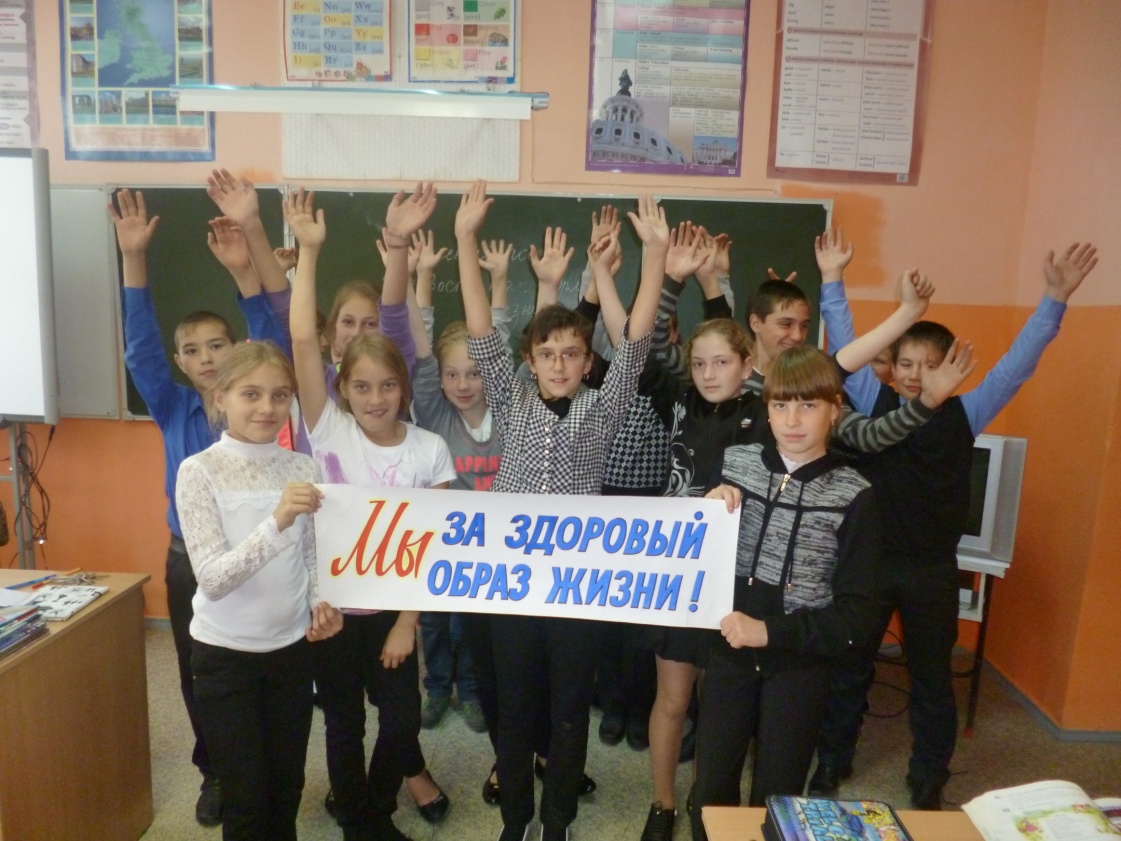 С 14-18 сентября  в школе прошел конкурс рисунков и плакатов «Мы за здоровый образ жизни»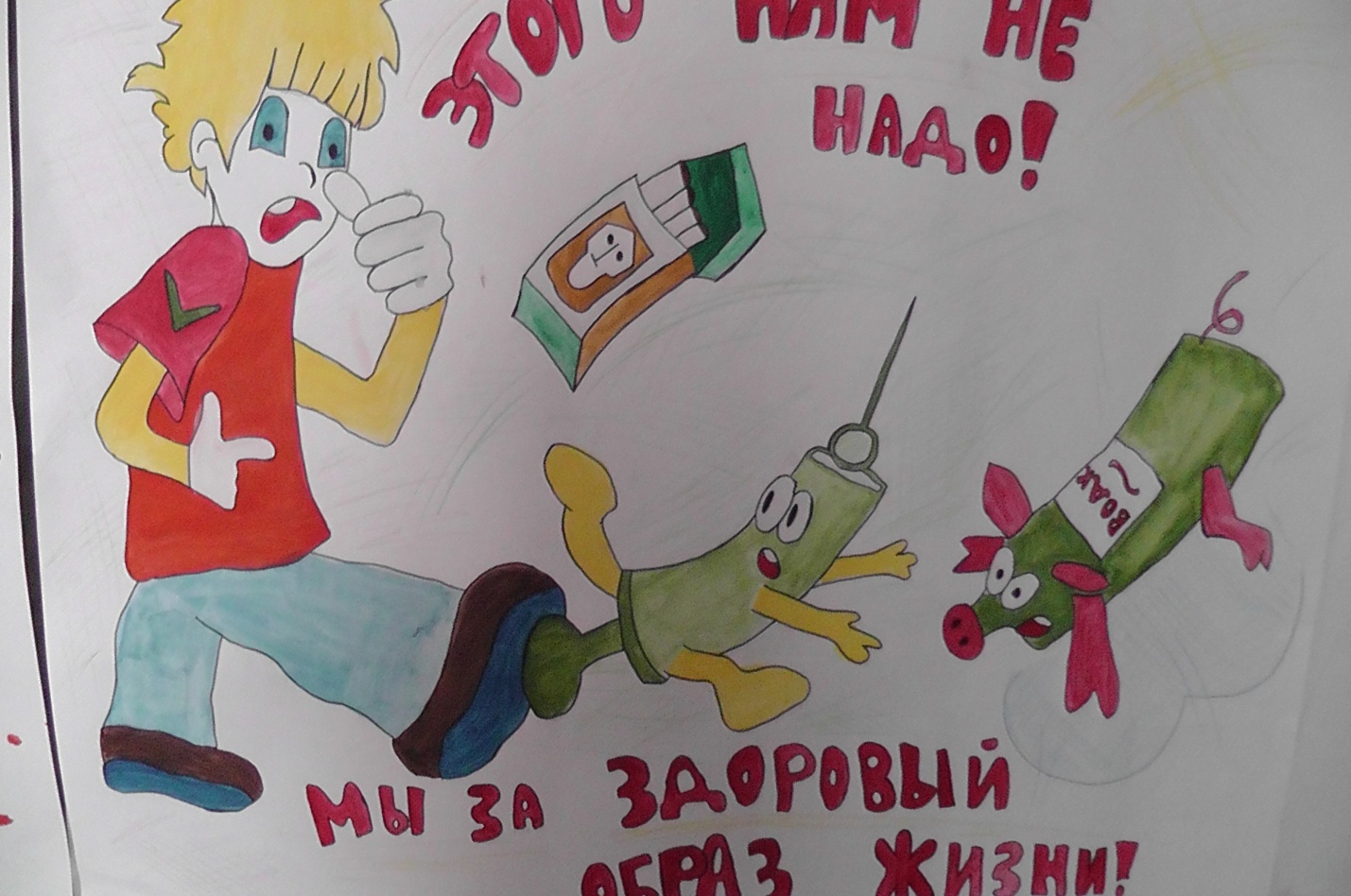 17 сентября – Кросс наций
«Кросс Нации» – это самое масштабное по  количеству участников и географическому охвату спортивное мероприятие на территории Российской Федерации. В соревнование могут принять участие граждане всех возрастов и любым уровнем спортивной подготовки. С каждым годом «Кросс нации» становится все более значительным событием в спортивной жизни всей страны и нашей школы.
«Кросс нации» привлекает россиян к занятиям физической культурой и пропагандирует здоровый образ жизни              Команда девочек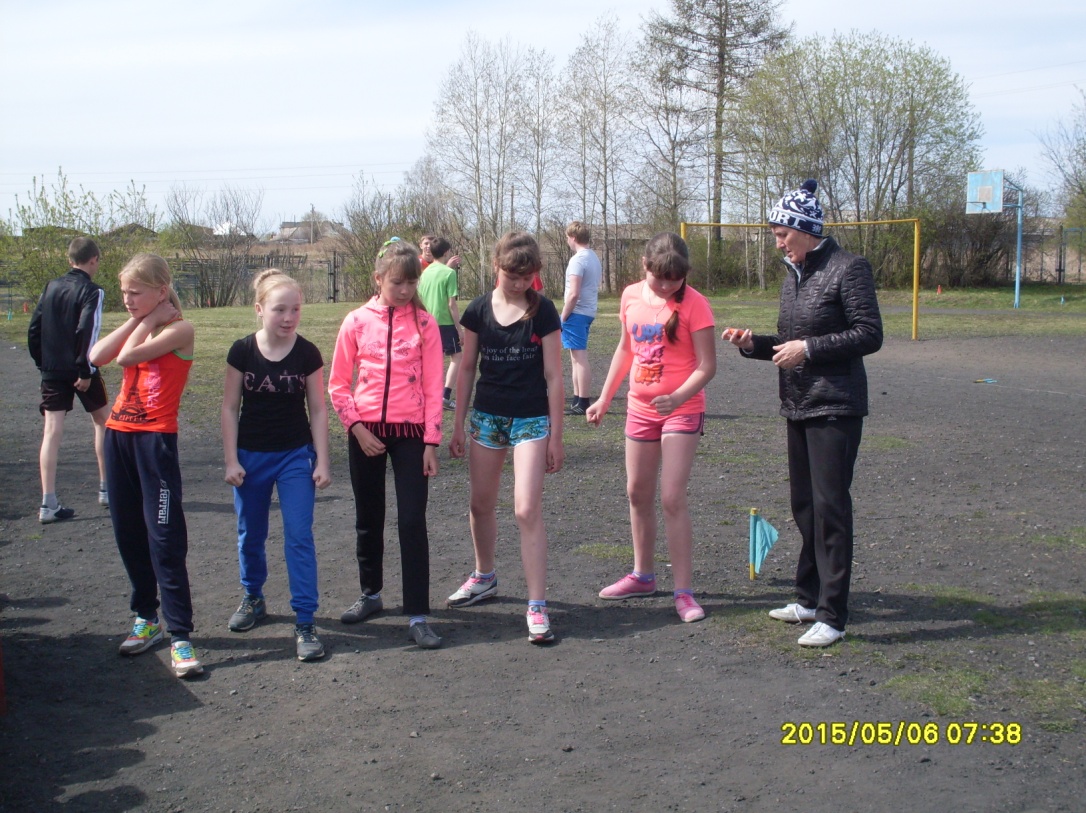 Наши победители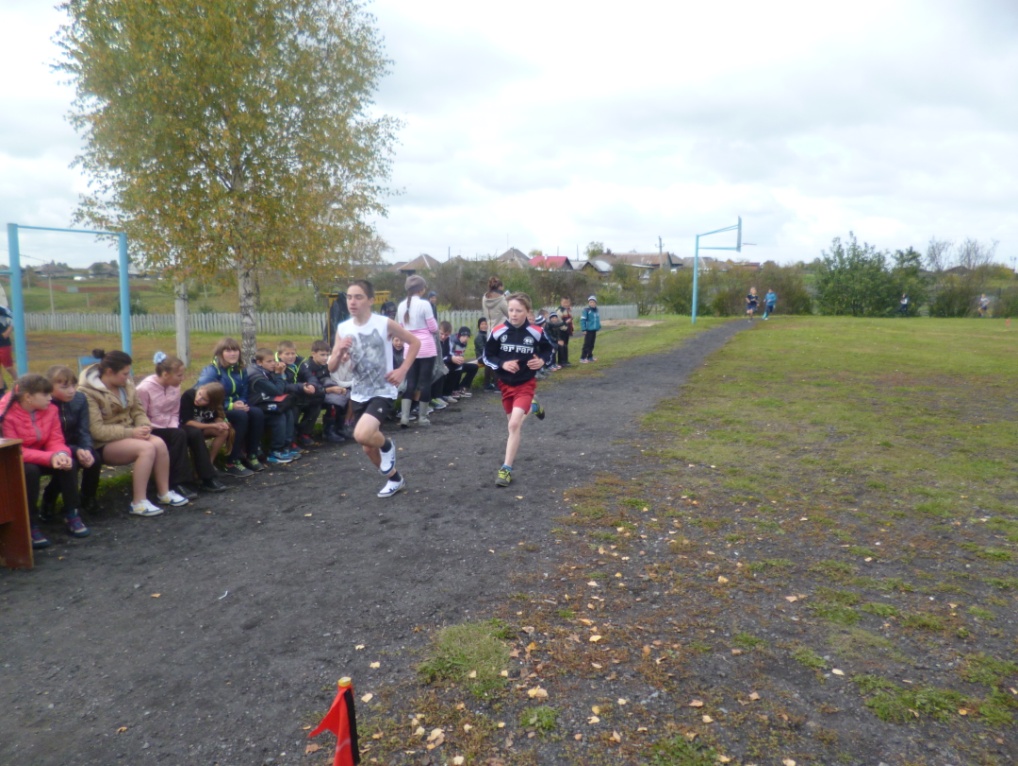 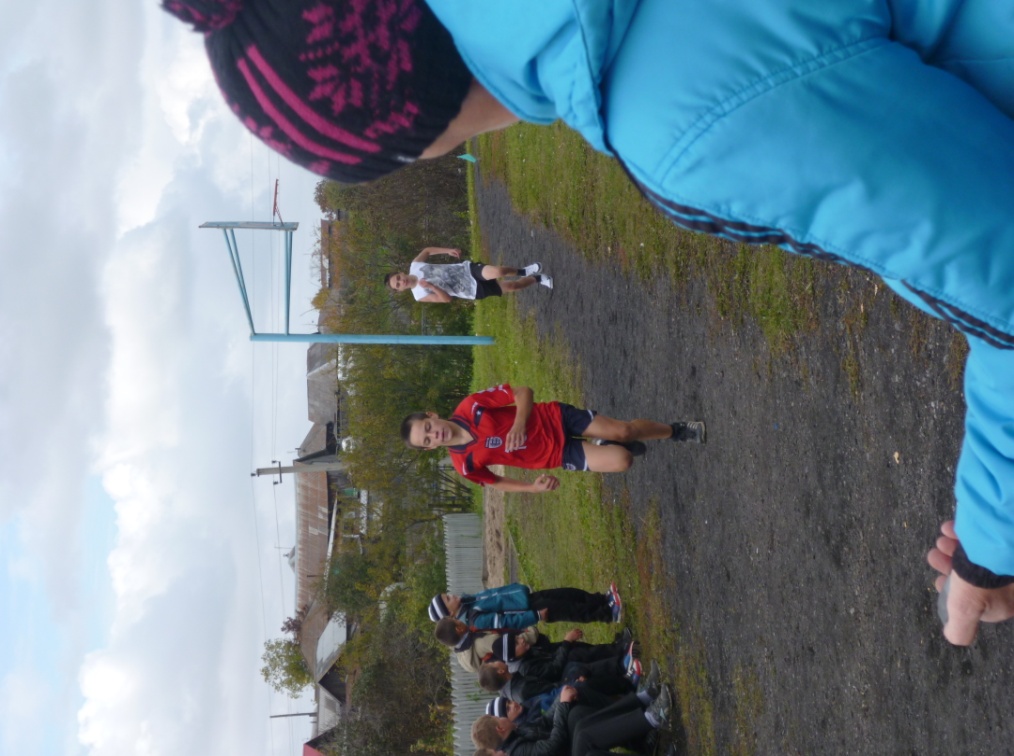  Борисов Илья                 Дмитриев Максим Поход выходного дня (23. 09.2015)Туристический поход относится к разновидностям активного отдыха. Физические нагрузки на свежем воздухе благоприятно влияют на здоровье человека, в том числе и духовное.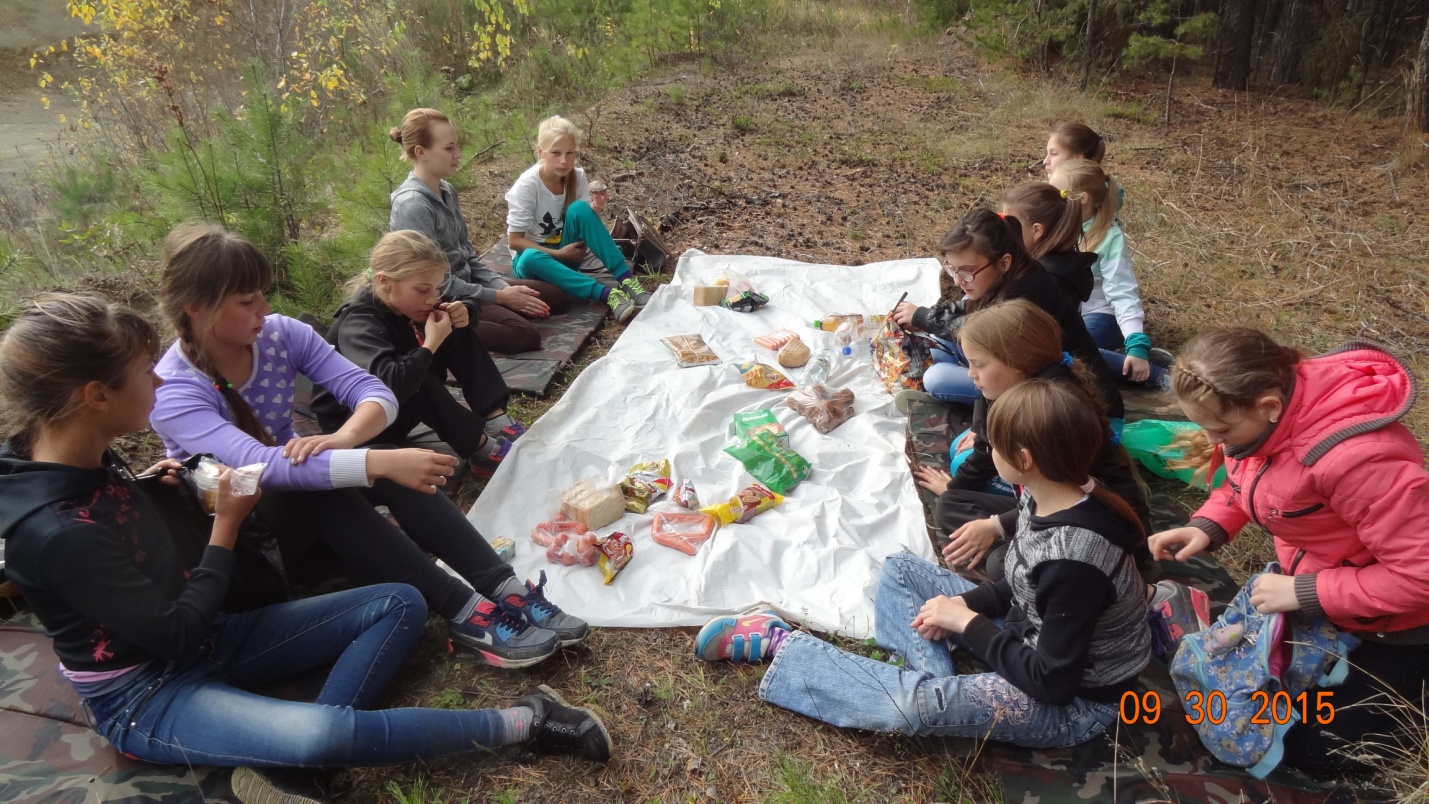 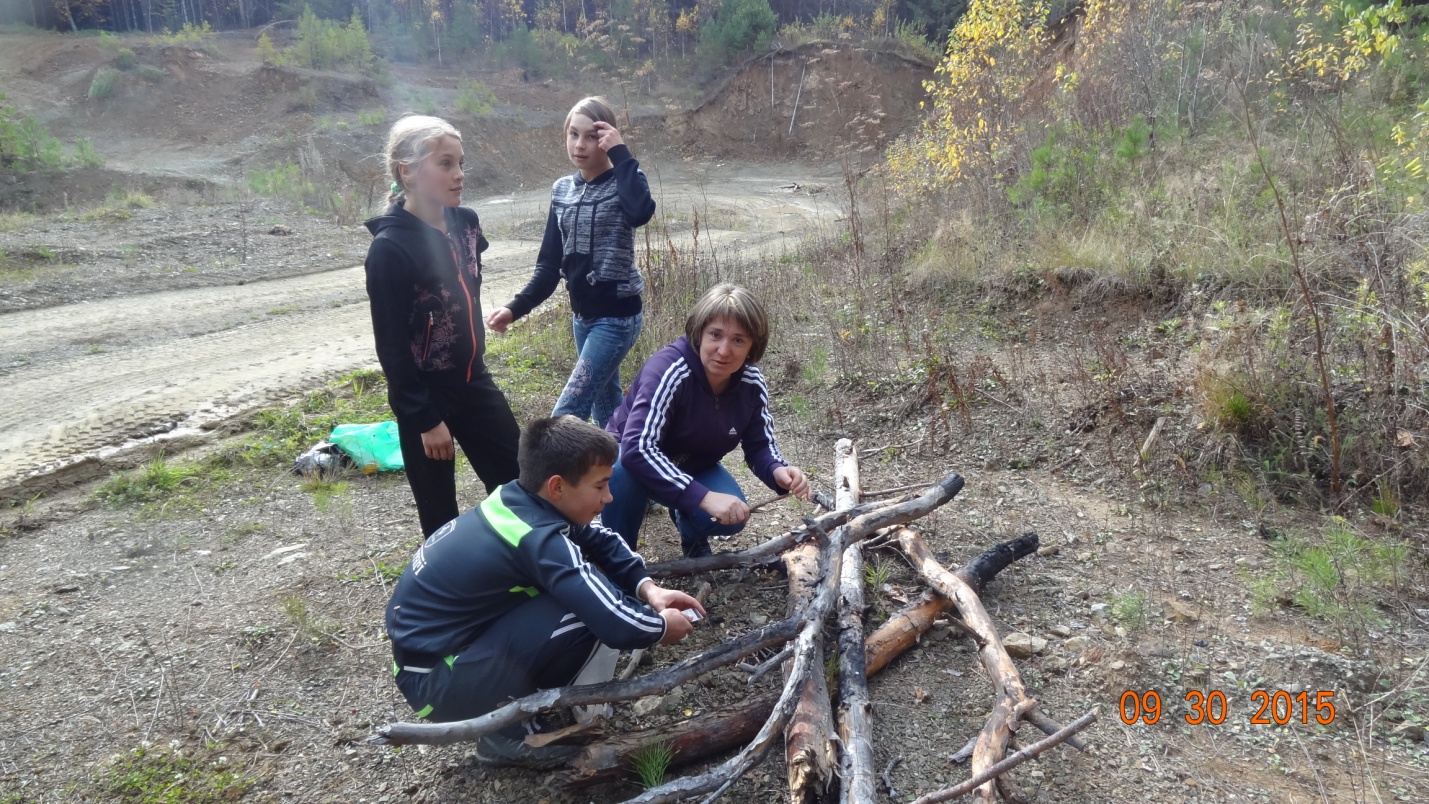 25 сентября 2015 годаДень здоровья.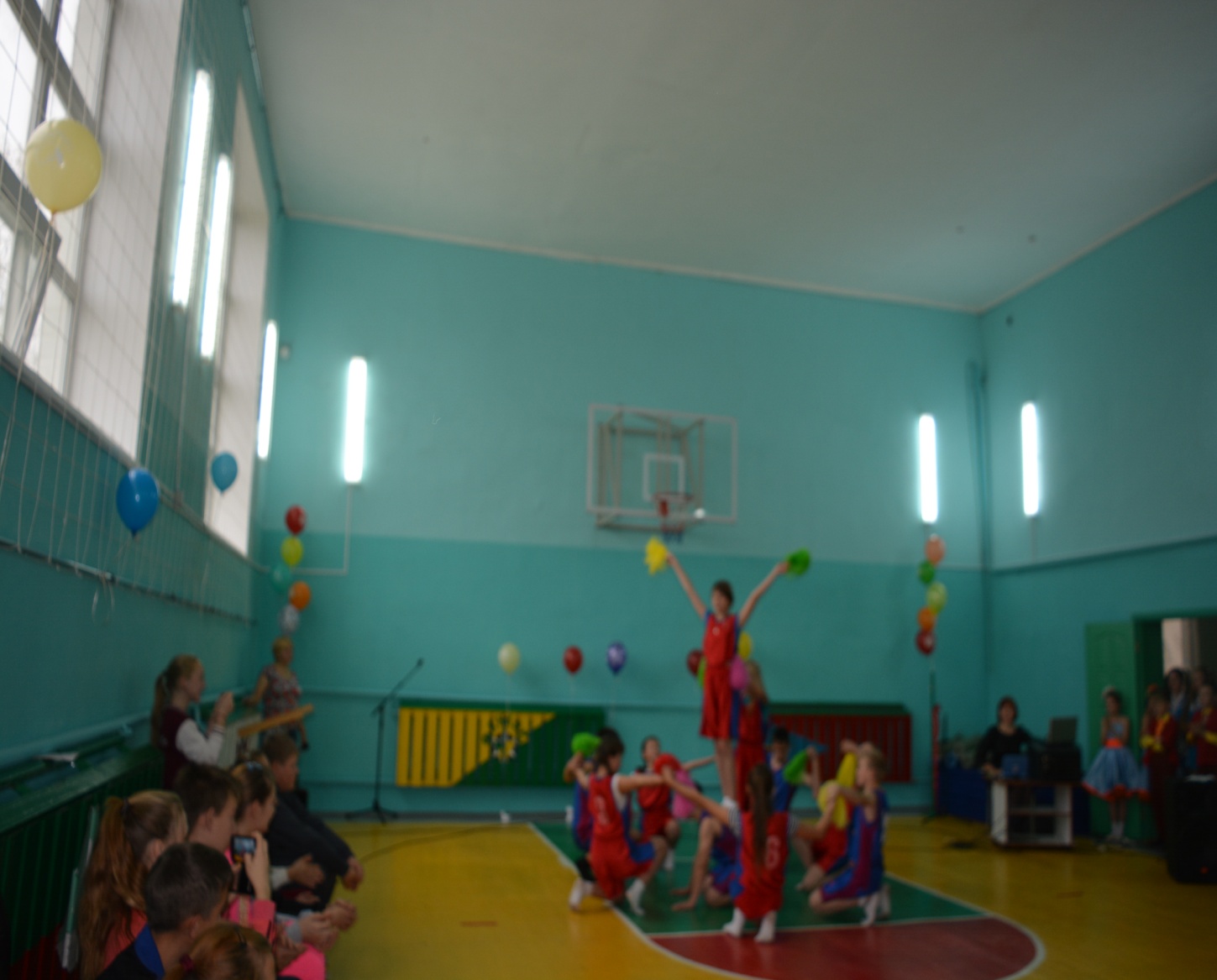 10.00 -торжественная линейка (спортивный зал)10.40-обед для учащихся  1-3 класс10.40-соревнования (в здании школы)11.40-обед для учащихся среднего и старшего звена12.00-соревнования (на улице)14.00-подведение итогов, награждениеИтоги конкурсов – Дунаевой Е.А.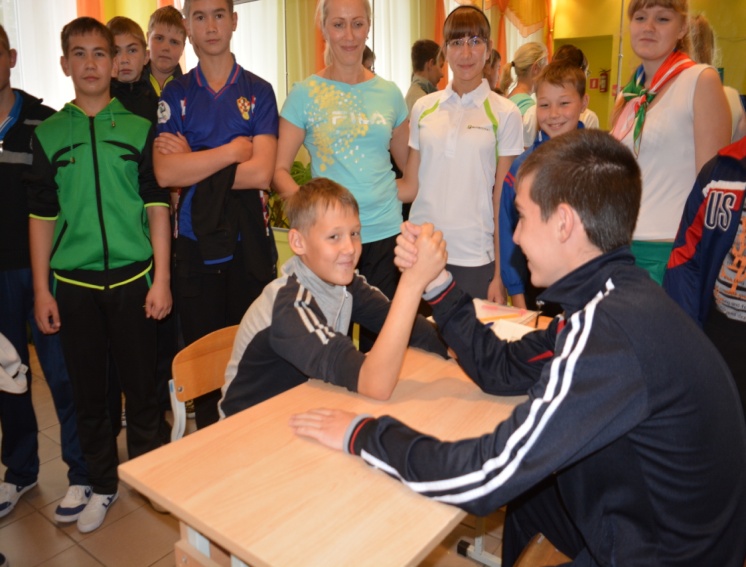 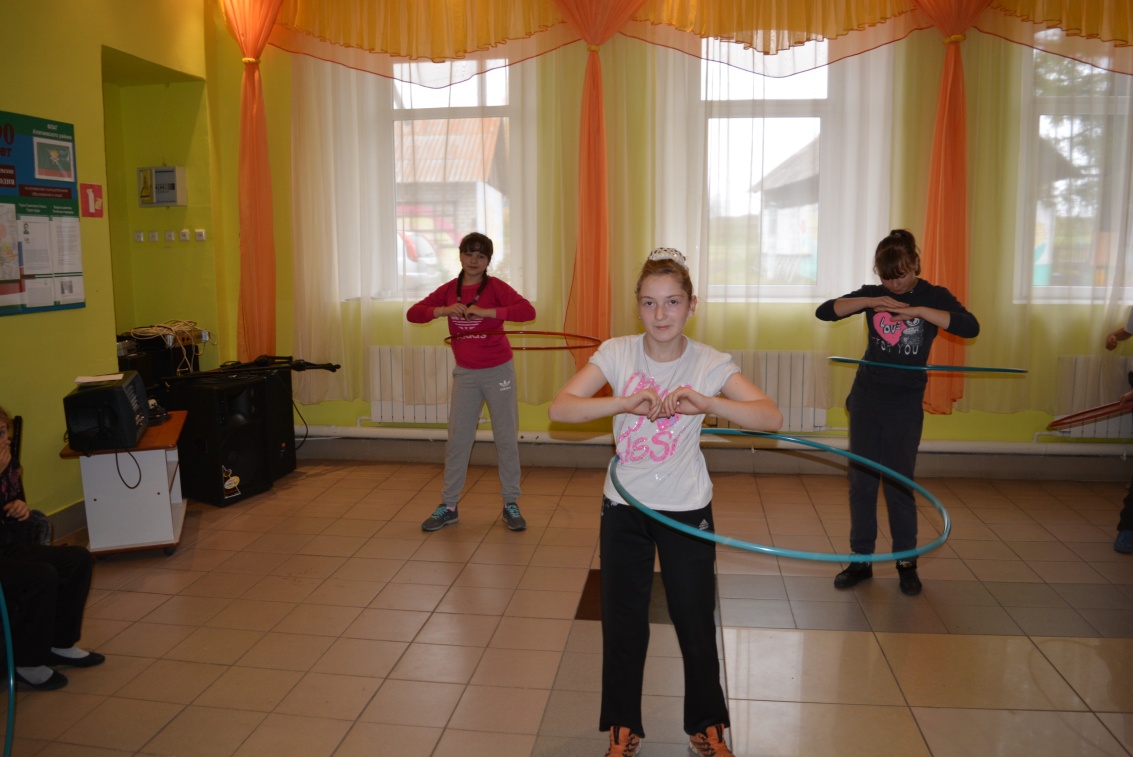 Ученики 7–х  классов по итогам Дня здоровья получили 29 грамот за участие в различных конкурсахМероприятия, проведенные в октябре месяце.2октября - акция «Твори добро»День пожилого человека – это добрый и светлый праздник, в который мы окружаем особым вниманием наших родителей, бабушек и дедушек. Этот праздник очень важен сегодня, т.к. он позволяет привлечь внимание к многочисленным проблемам пожилых людей, существующим в современном обществе. 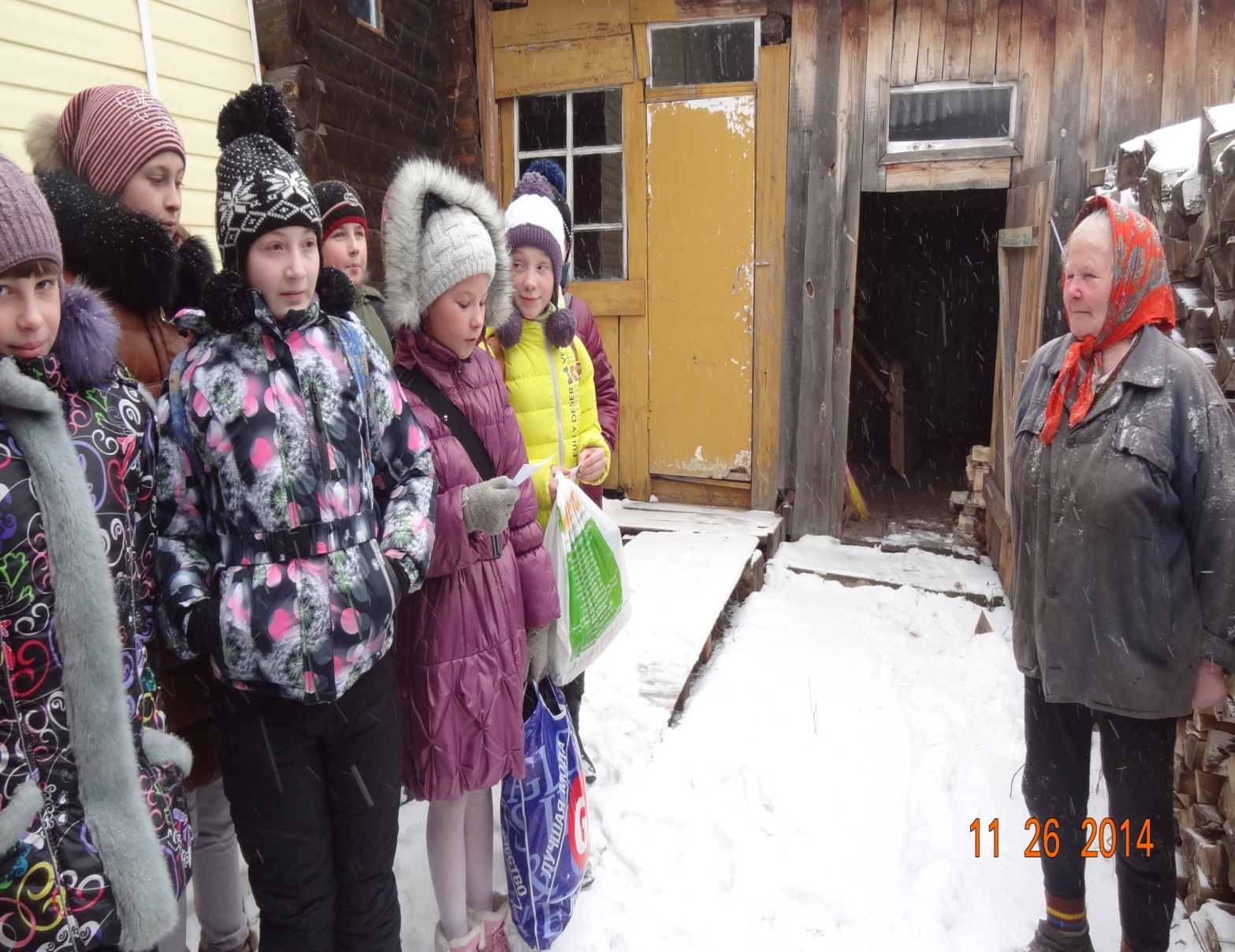 9 октября  для учеников среднего звена проведена беседа на тему «Курить - здоровью вредить»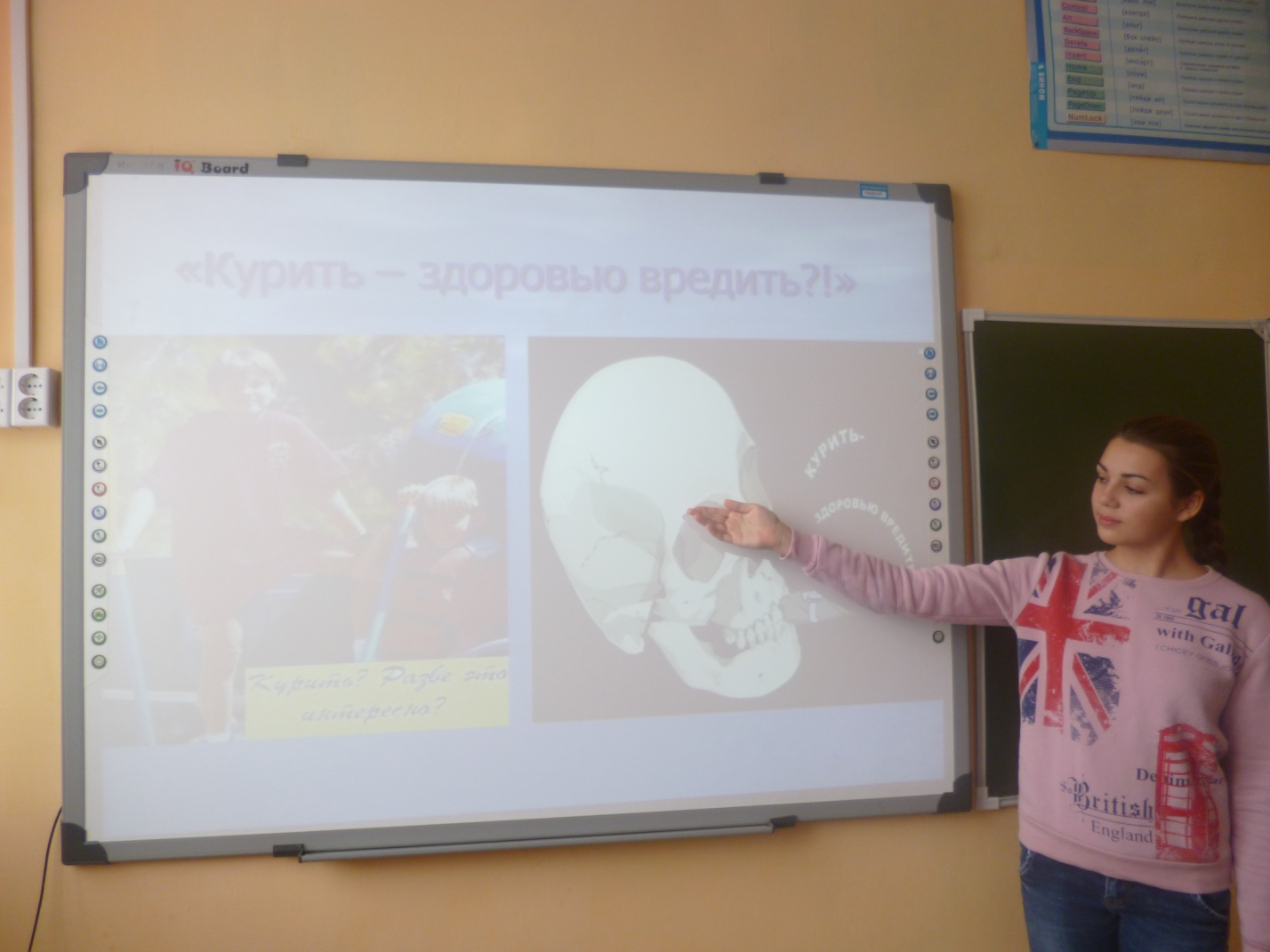 Болотова  Яна для учащихся 7 –х классов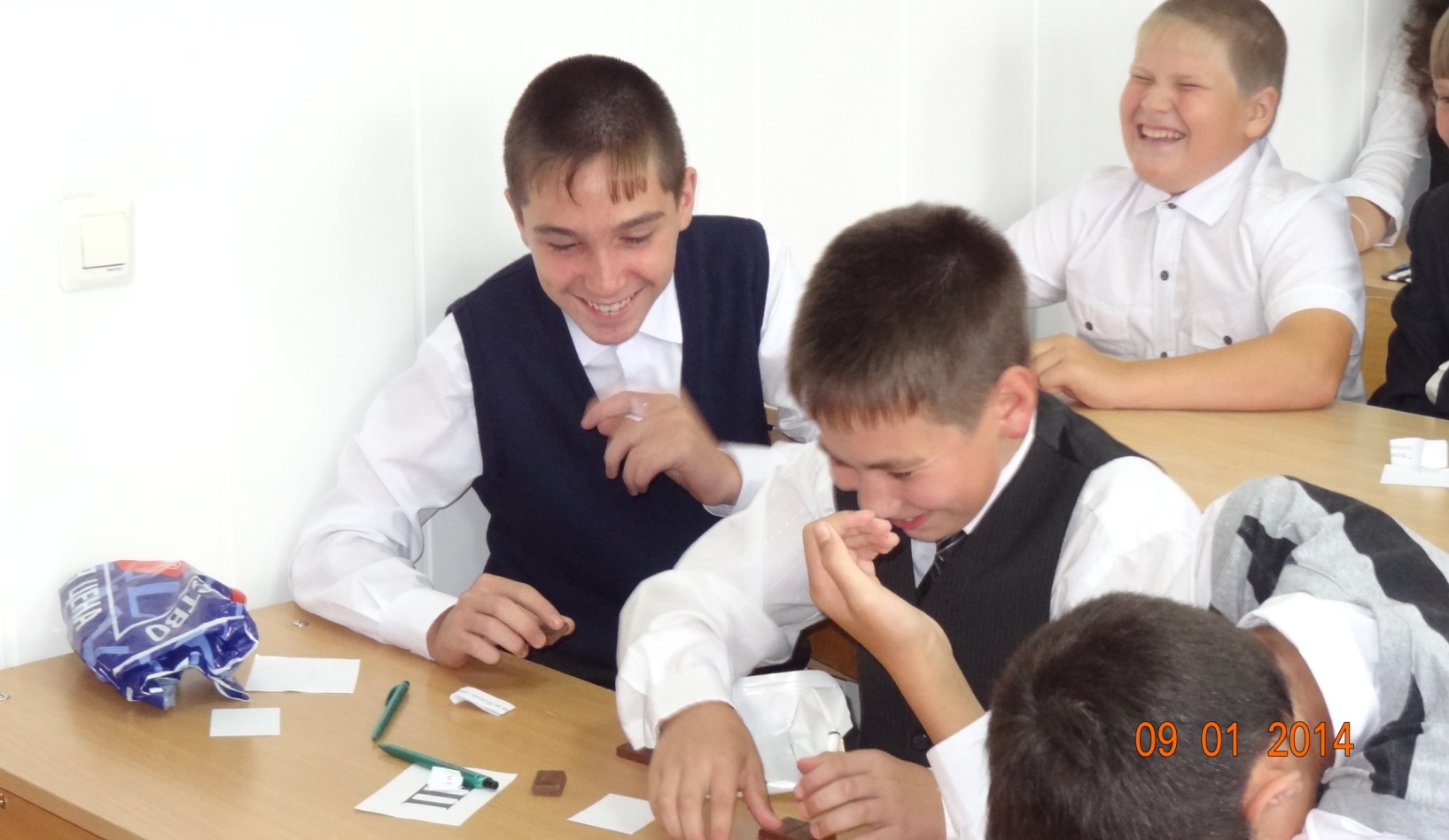 Анкетирование среди учащихся.Участие в областной акции «Семья без наркотиков» с 15.10.2015по 17.10.2015.Тестирование.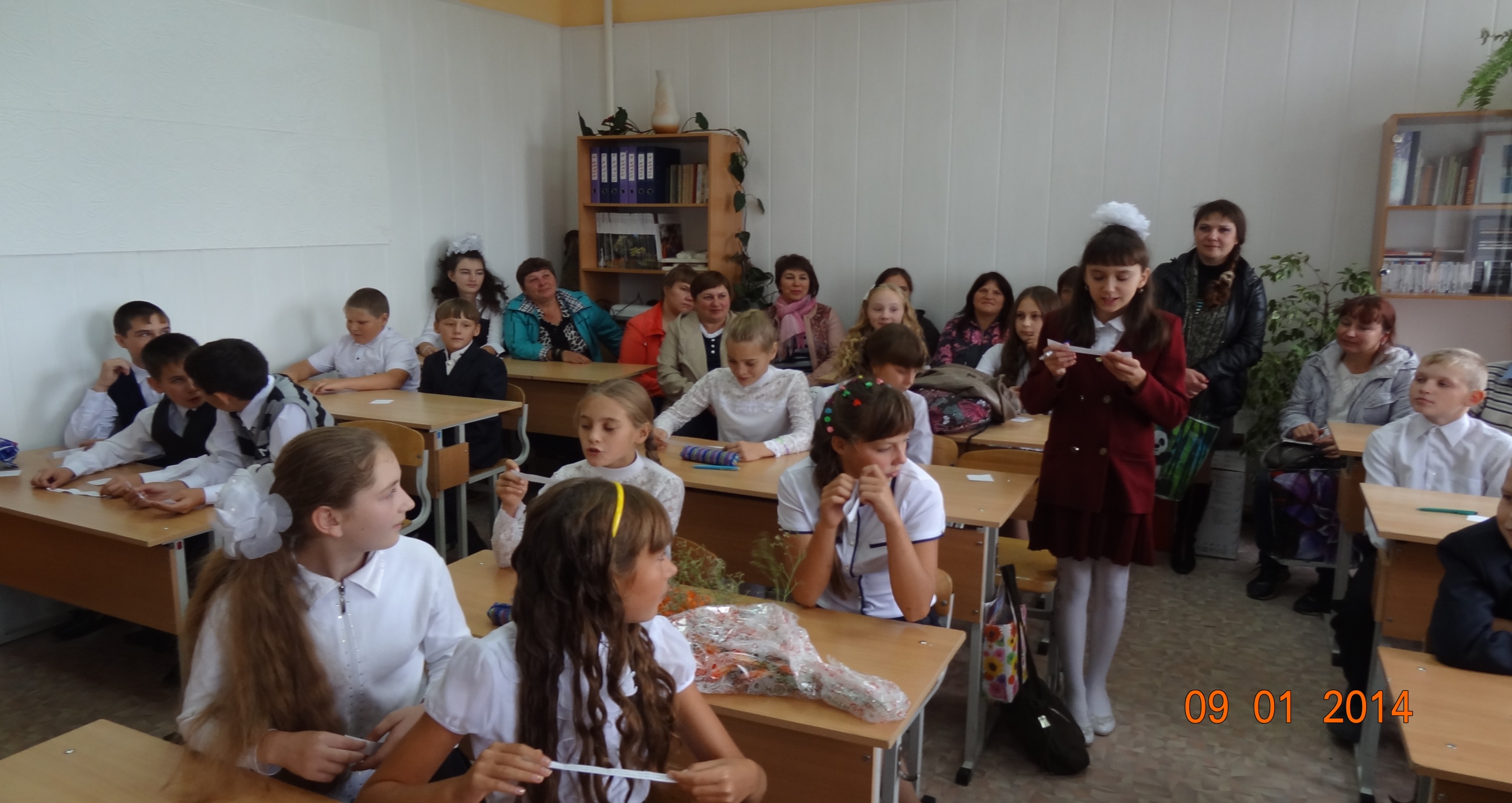 22.10.2015 –конкурс «Папа, мама, я – спортивная семья»Семья Зиновьевых: папа Владимир Валентинович, мама Адёна Евгеньевна, дочь София.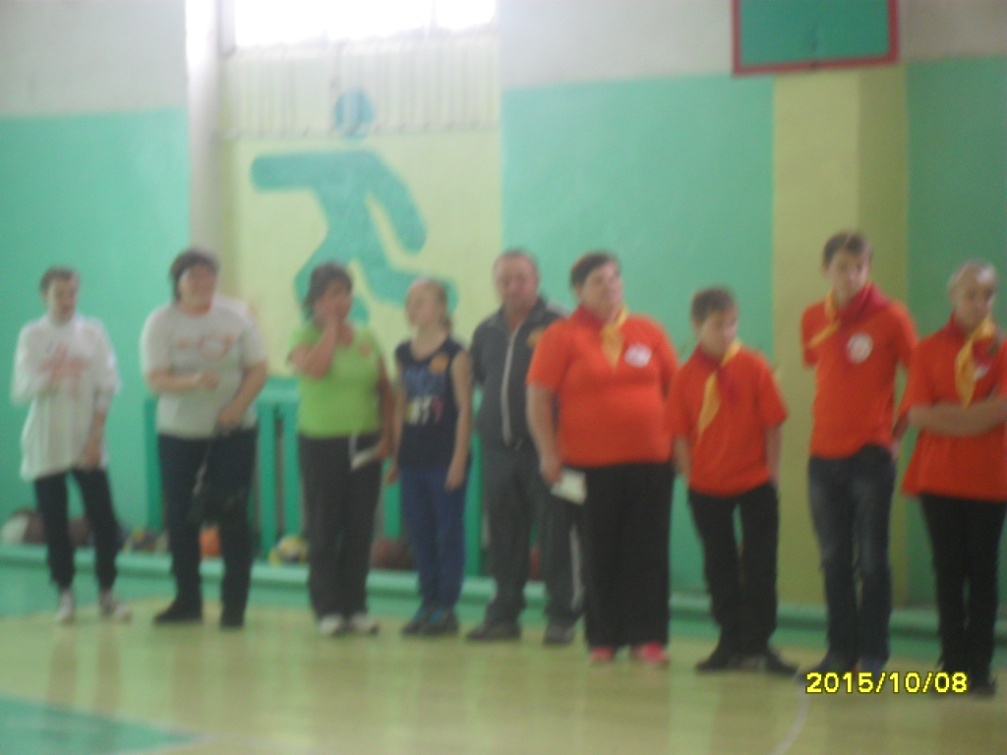 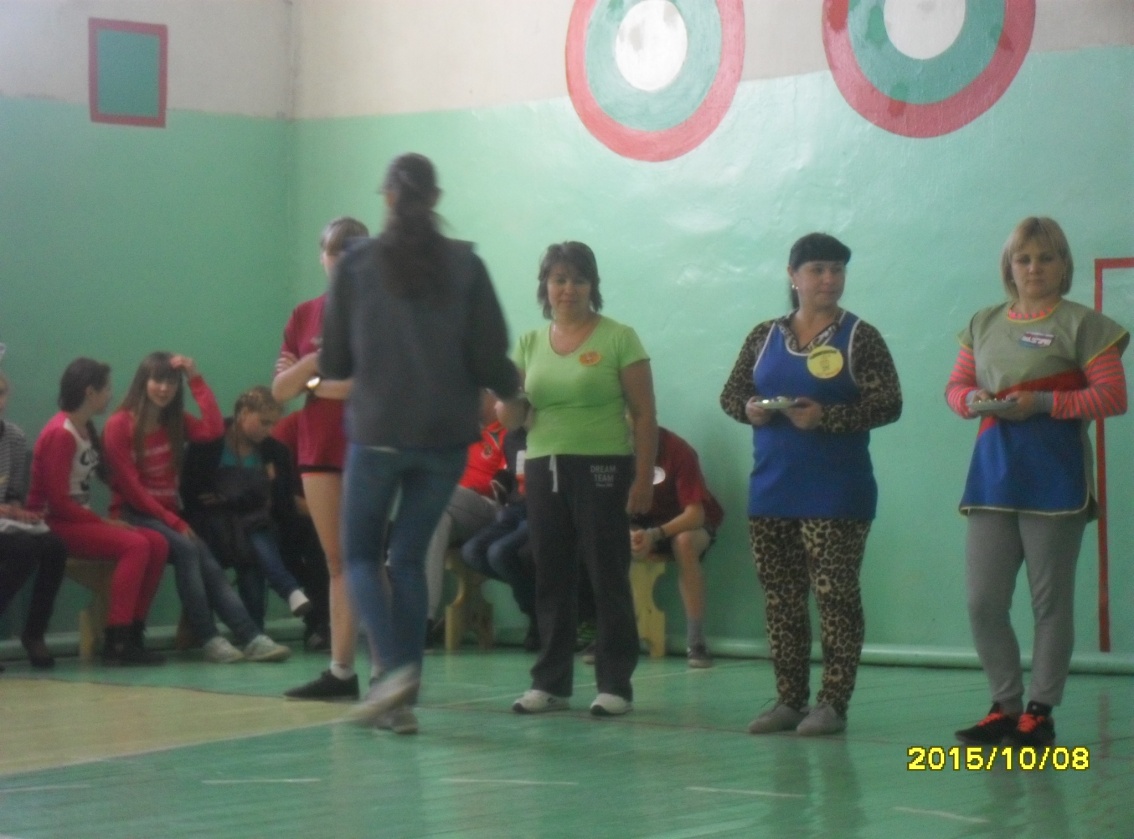 Семья Зиновьевых заняла – 3 место28 октября – посещение музея «Народных промыслов и ремёсел»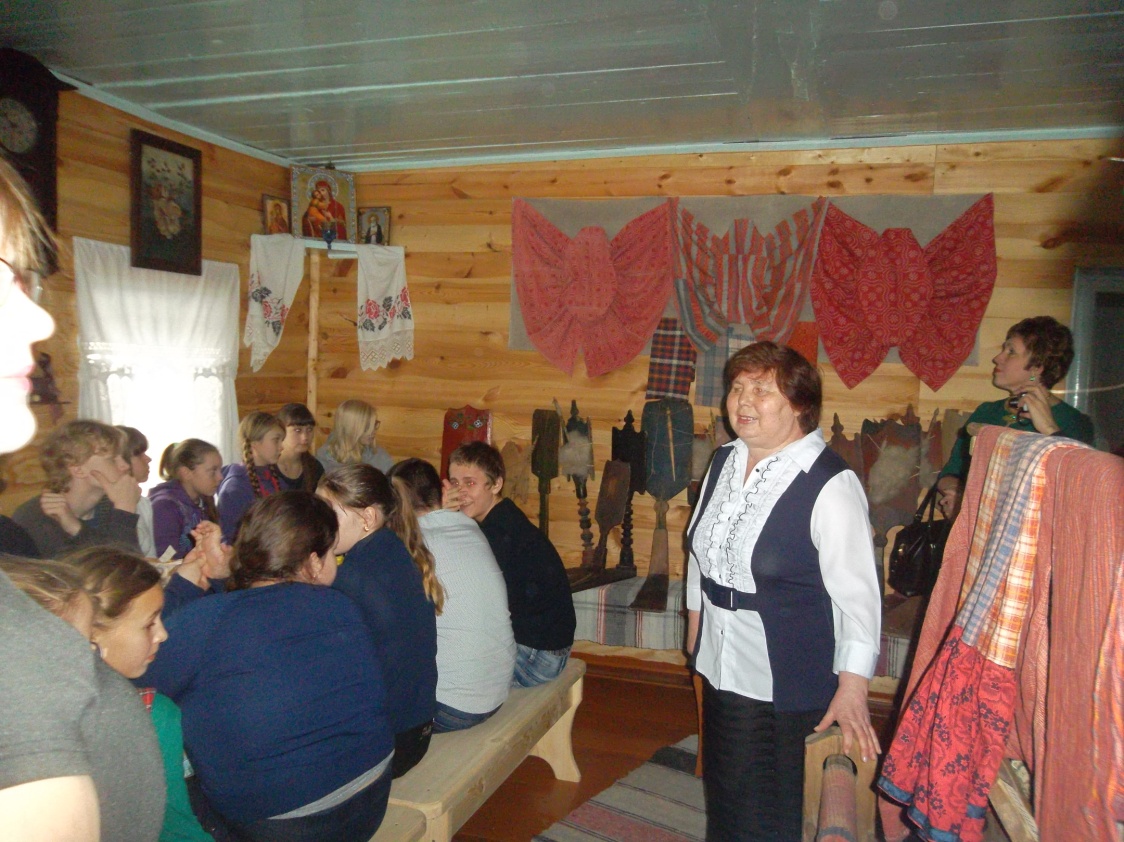 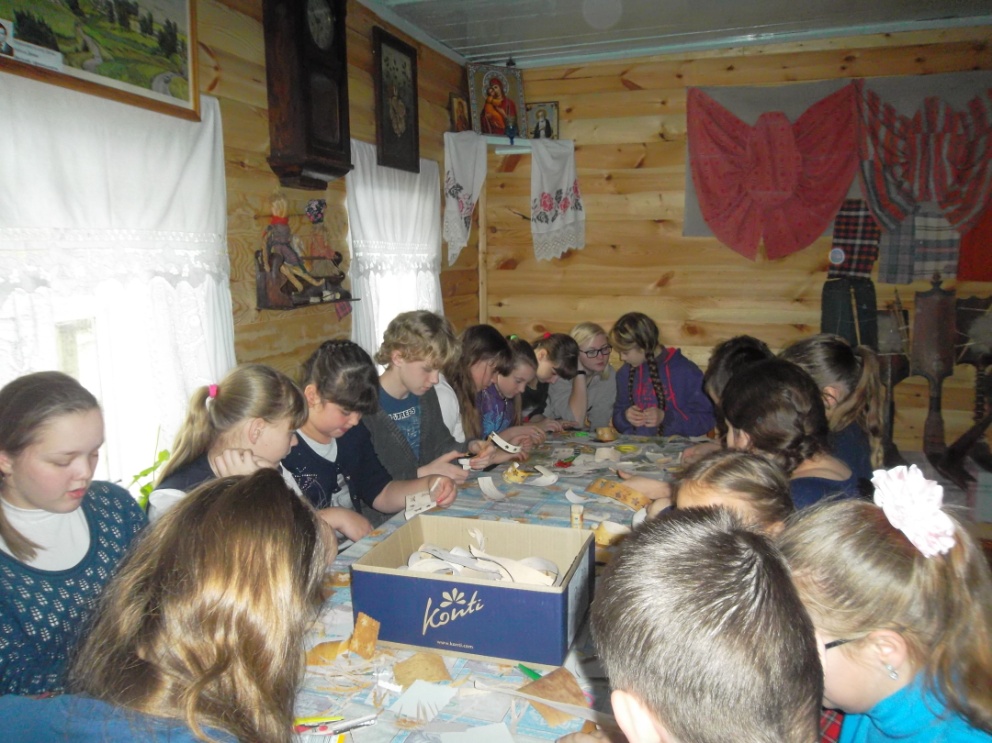 Большое значение для познавательного, социально-личностного и нравственного развития детей школьного возраста имеет знакомство с родным краем, его достопримечательностями, улицей, на которой проживает ребенок, с известными людьми. С этим нас знакомят  в нашем музее.названиеМесто проведения Ответственный Боулинг Спортивный залЧерепанова Е.Н.Кольцеброс Спортивный залАдерейко М.А.Шашки, шахматы4 кабинетДеева Г.А.Болотова Л.В.Гиря,гантелиСпортивный залГоськов Д.М.Армрестлинг Зеркальный залДунаева И.А.стрельбамастерскаяБорисов Н.А.ДарцСпортивный залБунькова С.Н.Скакалка Спортивный залДунаева Т.Н.обручЗеркальный залБунькова Н.Н.Викторина13 кабинетБорисова С.Г.Петрова М.М.Медицинский конкурс Медицинский кабинетПуртова Н.Е.Мастер-классБиблиотекаВурдова И.В.названиеМесто проведения Ответственный футболСпортивная площадкаКузовникова О.А.Подтягивание Спортивная площадкаАдерейко М.А.городкиСпортивная площадкаЮрьева Е.Н.Броски в кольцоСпортивная площадкаПушкарева В.Г.отжиманиеСпортивная площадкаГоськов Д.М.теннисСпортивная площадкаДунаева И.А. Пионербол Спортивная площадкаКузовникова О.А.